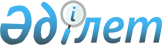 Экологиялық статистика бойынша жалпымемлекеттік статистикалық байқаулардың статистикалық нысандары мен оларды толтыру жөніндегі нұсқаулықтарды бекіту туралы
					
			Күшін жойған
			
			
		
					Қазақстан Республикасы Статистика агенттігі Төрағасының 2010 жылғы 13 шілдедегі N 180 бұйрығы. Қазақстан Республикасы Әділет министрлігінде 2010 жылғы 16 тамызда Нормативтік құқықтық кесімдерді мемлекеттік тіркеудің тізіліміне N 6399 болып енгізілді. Күші жойылды - Қазақстан Республикасы Статистика агенттігі Төрағасының 2012 жылғы 10 тамыздағы № 210 Бұйрығымен      Ескерту. Бұйрықтың күші жойылды - Қазақстан Республикасы Статистика агенттігі Төрағасының 2012.08.10 № 210 (2013.01.01 бастап қолданысқа енгізіледі) Бұйрығымен.      Қолданушылардың назарына!

      Бұйрықтың қолданысқа енгізілу тәртібін 4-тармақтан қараңыз.

      «Мемлекеттік статистика туралы» Қазақстан Республикасының 2010 жылғы 19 наурыздағы Заңының 12-бабының 2) және 7) тармақшаларына сәйкес, БҰЙЫРАМЫН:



      1. Мыналар:



      1) «Қоршаған ортаны қорғауға жұмсалған ағымдағы шығындар, экологиялық төлемдер мен табиғи ресурстар үшін төлем туралы есеп» жалпымемлекеттік статистикалық байқаудың статистикалық нысаны (коды 1411104, индексі 4-ҚО, кезеңділігі жылдық) осы бұйрықтың 1-қосымшасына сәйкес;



      2) «Қоршаған ортаны қорғауға жұмсалған ағымдағы шығындар, экологиялық төлемдер мен табиғи ресурстар үшін төлем туралы есеп» жалпымемлекеттік статистикалық байқаудың статистикалық нысанын толтыру жөніндегі нұсқаулық (коды 1411104, индексі 4-ҚО, кезеңділігі жылдық) осы бұйрықтың 2-қосымшасына сәйкес;



      3) «Коммуналдық қалдықтарды жинау және шығару туралы есеп» жалпымемлекеттік статистикалық байқаудың статистикалық нысаны (коды 1431104, индексі 1-қалдықтар, кезеңділігі жылдық) осы бұйрықтың 3-қосымшасына сәйкес;



      4) «Коммуналдық қалдықтарды жинау және шығару туралы есеп» жалпымемлекеттік статистикалық байқаудың статистикалық нысанын толтыру жөніндегі нұсқаулық (коды 1431104, индексі 1-қалдықтар, кезеңділігі жылдық) осы бұйрықтың 4-қосымшасына сәйкес;



      5) «Қалдықтарды іріктеу және сақтау туралы есеп» жалпымемлекеттік статистикалық байқаудың статистикалық нысаны (коды 1441104, индексі 2-қалдықтар, кезеңділігі жылдық) осы бұйрықтың 5-қосымшасына сәйкес;



      6) «Қалдықтарды іріктеу және сақтау туралы есеп» жалпымемлекеттік статистикалық байқаудың статистикалық нысанын толтыру жөніндегі нұсқаулық (коды 1441104, индексі 2-қалдықтар, кезеңділігі жылдық) осы бұйрықтың 6-қосымшасына сәйкес;



      7) «Атмосфералық ауаны қорғау туралы есеп» жалпымемлекеттік статистикалық байқаудың статистикалық нысаны (коды 1421103, индексі 2-ТП (ауа), кезеңділігі жартыжылдық) осы бұйрықтың 7-қосымшасына сәйкес;



      8) «Атмосфералық ауаны қорғау туралы есеп» жалпымемлекеттік статистикалық байқаудың статистикалық нысанын толтыру жөніндегі нұсқаулық (коды 1421103, индексі 2-ТП (ауа), кезеңділігі жартыжылдық) осы бұйрықтың 8-қосымшасына сәйкес бекітілсін.



      2. Қазақстан Республикасы Статистика агенттігінің Құқықтық және ұйымдық қамтамасыз ету департаменті Стратегиялық даму департаментімен бірге заңнамада белгіленген тәртіпте осы бұйрықты Қазақстан Республикасы Әділет министрлігінде мемлекеттік тіркеуді қамтамасыз етсін.



      3. Осы бұйрықтың орындалуын бақылау Қазақстан Республикасы Статистика агенттігінің жауапты хатшысына жүктелсін.



      4. Осы бұйрық 2011 жылғы 1 қаңтардан бастап қолданысқа енгізіледі.      Төраға                                      Ә. Смайылов

Қазақстан Республикасы 

Статистика агенттігі  

төрағасының       

2010 жылғы 13 шілдедегі

№ 180 бұйрығына    

1-қосымша             Ескерту. 1-қосымша жаңа редакцияда - ҚР Статистика агенттігі төрағасының 2011.08.15 № 228 (5-т. қараңыз) Бұйрығымен.

      1. Табиғатты қорғау қызметінің түрлері бойынша қоршаған ортаны қорғауға жұмсалған жалпы шығындар көлемін мың теңгемен көрсетіңіз

      Укажите общий объем затрат на охрану окружающей среды по видам природоохранной деятельности, в тысячах тенге       

2. Қоршаған ортаны қорғауға жұмсалған ағымдағы шығындар көлемін мың теңгемен көрсетіңіз

      Укажите объем текущих затрат на охрану окружающей среды, в тысячах тенге      1ҚОҚҚШЖ - қоршаған ортаны қорғау бойынша қызмет түрлері мен шығындардың ведомстволық жіктеуіші

      КДЗООС - ведомственный классификатор видов деятельности и затрат по охране окружающей среды      2.1 Қоршаған ортаны қорғауға жұмсалған ағымдағы шығындардың көлемінен кәсіпорындарға (ұйымдарға) мың теңгемен төленгені

      Из объема текущих затрат на охрану окружающей среды выплачено предприятиям (организациям), в тысячах тенге      

 3. Есепті кезеңдегі экологиялық төлемдер және табиғи ресурстар үшін төлемақы көлемін мың теңгемен көрсетіңіз

      Укажите объем экологических платежей и платы за природные ресурсы за отчетный год, в тысячах тенге      2ІТҚҚ – тұрмыстық қатты қалдықтар

      ТБО – твердые бытовые отходы      

 4. Қоршаған ортаны қорғау бойынша негізгі құралдарды күрделі жөндеуге жұмсалған шығындардың көлемін мың теңгемен көрсетіңіз

      Укажите объем затрат на капитальный ремонт основных средств по охране окружающей среды, в тысячах теңге      

 5. Қоршаған ортаны қорғау бойынша негізгі қорлардың орташа жылдық құнын мың теңгемен көрсетіңіз

      Укажите среднегодовую стоимость основных фондов по охране окружающей среды, в тысячах тенгеАтауы                                         Мекенжайы

Наименование _________________      Адрес _____________________

______________________________      Тел.: __________________________

______________________________      Электрондық почта мекенжайы

                                    Адрес электронной почты _________Орындаушының аты-жөні және телефоны

Фамилия и телефон исполнителя _________________________ Тел. ________Басшы                                     (Т.А.Ә, қолы)

Руководитель _________________________    (Ф.И.О., подпись) _________Бас бухгалтер                            (Т.А.Ә, қолы)

Главный бухгалтер ____________________    (Ф.И.О., подпись) _________М.О.

М.П.

Қазақстан Республикасы  

Статистика агенттігі  

төрағасының       

2010 жылғы 13 шілдедегі 

№ 180 бұйрығына     

2-қосымша              Ескерту. 2-қосымша жаңа редакцияда - ҚР Статистика агенттігі төрағасының 2011.08.15 № 228 (5-т. қараңыз) Бұйрығымен. «Қоршаған ортаны қорғауға жұмсалған шығындар туралы есеп» жалпымемлекеттік статистикалық байқаудың

статистикалық нысанын толтыру жөніндегі нұсқаулық

(коды 1411104, индексі 4-ҚО, кезеңділігі жылдық)

      1. Бұл нұсқаулық «Мемлекеттік статистика туралы» Қазақстан Республикасының Заңының 12-бабының 7) тармақшасына сәйкес дайындалды және «Қоршаған ортаны қорғауға жұмсалған шығындар туралы есеп» (коды 1411104, индексі 4-ҚО, кезеңділігі жылдық) жалпымемлекеттік статистикалық байқаудың статистикалық нысанын толтырудың тәртібін нақтылайды.



      2. Келесі анықтамалар осы статистикалық нысанды толтыру мақсатында қолданылады:



      1) қоршаған ортаны қорғауға жұмсалған шығындардың жалпы көлемі – кәсіпорындар мен ұйымдардың қоршаған ортаны қорғау және табиғат ресурстарын ұтымды пайдалануға арналған негізгі құралдарды ұстау және пайдалану бойынша шығыстары, қоршаған ортаны қорғау бойынша негізгі қорларды күрделі жөндеуден өткізуге жұмсалған шығындар мен кәсіпорындар және ұйымдардың қоршаған ортаны қорғауға және табиғат ресурстарын ұтымды пайдалануға байланысты жұмсалған ағымдағы шығындар, қоршаған ортаны қорғау мәселелерімен айналасатын аппаратты ұстау үшін атқарушы билік органдарының шығындары, қоршаған ортаны қорғау және табиғатты ұтымды пайдалану саласындағы білім беруге, ғылыми зерттеулер мен әзірлемелерге жұмсалған шығындар, қоршаған ортаны қорғау бойынша іс-шараларға жұмсалған шығындар;



      2) табиғатты қорғауға жұмсалған ағымдағы шығындар – кәсіпорындар мен ұйымдардың қоршаған ортаны қорғауға арналған негізгі құралдарды ұстау және пайдалану бойынша шығыстары. Мұнда бүлінген жерлерді қалпына келтіру, кіші өзендердің арналарын тазалау, суды қорғау аймақтарын Экологиялық кодекс талаптарына сәйкес ұстау, су көздерінің, атмосфералық ауаның сапасын бақылау бойынша табиғатты қорғаумен байланысты ағымдағы іс-шаралар жүргізуге жұмсалған шығыстар жатады. Есеп беру объектілері басқа ұйымдарға ағынды сулар мен қалдықтарды тазалауға (залалсыздандыруға) және ағызуға тапсыру кезінде бұл қабылдаудың ақы төлеу мөлшері де ағымдағы табиғатты қорғау шығыстары көлеміне қосылады;



      3) экологиялық төлемдер – қоршаған ортаға белгіленген лимиттер шегінде эмиссиялар үшін және табиғи ортаға ластағыш заттардың нормативтен тыс шығарылуы үшін есептелген және нақты төленген төлемдер;



      4) экологиялық заңнаманың бұзылуы салдарынан орын алған зиянды өтеуге өндірілген қаражат – экологиялық заңнаманың бұзылуы салдарынан орын алған зиянды өтеуге заңды тұлғадан талап етілген және өндірілген нақты қаражат. Оларға қоршаған ортаны апаттық ластағаны үшін, табиғи ресурстарды ұтымсыз пайдаланғаны және бұзғаны үшін белгіленген төлемдер жатады;



      5) табиғи ресурстарды пайдаланғаны үшін төлемдер – жер үсті су ресурстарын, жер учаскелерін, қоршаған ортаға эмиссиялар, жануарлар дүниесін, орманды, ерекше қорғалатын табиғи аумақтарды пайдаланғаны үшiн есептелген және нақты төленген төлемдер;



      6) жер қойнауын пайдаланушылардың арнаулы төлемдерi – Қазақстан Республикасы Салық заңнамасына сәйкес анықталады;



      7) негізгі құрал-жабдықтар – субъектінің тауарларды (қызметтерді) өндіруде немесе жеткізуде бір кезеңнен астам пайдалану үшін ұстайтын материалдық активтері;



      8) ағымдағы құн – белгілі бір күнге қолданыстағы нарықтық бағасы бойынша негізгі құрал-жабдықтардың құны немесе негізгі құрал-жабдықтардың қайта бағалаудан (индексациялаудан) кейінгі құны.



      3. Бұл статистикалық нысан бухгалтерлік және бастапқы есепке алу, қоршаған ортаны қорғауға және табиғи ресурстарды ұтымды пайдалануға нақты шығынның мәлiметтерi негізінде толтырылады.

      1-бөлім бойынша табиғатты қорғау қызметінің түрлері мен шығындарына түсініктемелер Қоршаған орта статистикасы көрсеткіштерін қалыптастыру бойынша әдістемелік ұсынымдарда, сондай-ақ Қоршаған ортаны қорғау бойынша қызмет түрлері мен шығындардың ведомстволық жіктеуішінде келтірілген (Қазақстан Республикасы Статистика агенттігінің 2010 жылғы 9 желтоқсандағы № 337 және 2011 жылғы 17 наурыздағы № 85 бұйрықтарымен бекітілген).

      2-бөлімнің 1-жолында су ресурстарын қорғауға және ұтымды пайдалануға, күтіп ұстау және пайдалану жөніндегі ағымдағы шығындар енгізіледі:

      өндірістік және коммуналдық ағынды суды биологиялық, физикалық-химиялық және механикалық тазарту станциялары;

      ағынды суды, сонымен қоса суармалы егіншілік алқабында пайдаланылған суды қосымша тазартатын құрылыстар мен қондырғылар;

      ағынды суды тазарту әдістерін әзірлеуге байланысты кәсіпорындардағы тәжірибелік қондырғылар мен цехтар;

      су айдынын немесе жер астындағы суды ластайтын сұйық өндірістік қалдықтарды жинайтын, тасымалдайтын, қайта өңдейтін және жоятын қондырғылар мен құрылыстар;

      кемелерден алынған шаруашылық-тұрмыстық ағынды сулар мен қоқыстарды кәдеге жарату, жинау және тазарту үшін арналған жағалық құрылыстар;

      ағынды суды бастапқы сатысында тазартатын жеке құрылыстар (мұнай торлары, май сүзгілер, флотациялық қолдырғылардың және қоқырларды залалсыздандыратын қондырғылардың бейтараптайтын станциялары);

      ағынды суды тазартатын құрылысқа жеткізетін және ағынды суды алқап сүзгісіне, суландыру алқабына, арнайы салынған жинауышқа, буландырғышқа арналған кәріз желілері;

      коммуналдық ағынды суды тазартатын құрылыстар;

      өнеркәсіптік ағынды суды (сонымен қоса жаңбыр суын) бұратын алаңнан тыс кәріз желілері және сондағы қайта айдайтын станциялар, ағынды суды бақылайтын, әзірлейтін, ағынды суды орташалайтын станциялар және апатты жағдайда лас сулар ағылғанда және олардың концентрациясы шектеулі нормадан асып кеткенде уақытша жинайтын сыйымдылықтар, кейіннен осы суды тазарту станциясына айдау.

      Негізгі коммуникацияға өнеркәсіп кәсіпорындарының алаң ішіндегі желісі енгізілмейді. Егер кәріз желілері тазарту құрылысына жеткізілмесе және ластанған ағынды суды табиғи су объектілеріне ағызатын болса, онда осы желілерді күтіп ұстаудың және пайдаланудың шығындары осы жол бойынша көрсетілмейді;



      2) лай сулар мен мұхиттық лас суларды тазартатын жағалық және жүзбе станциялар;



      3) сумен қамтудың тұйық циклді жүйесі (ағынды суды тиісті тазартудан және өңдеуден өткізгеннен кейін техникалық сумен қамту қажетіне қайтару), сонымен қоса, әртүрлі қоқыстағы су мен күлді, басқа кәсіпорындардан келетін суды тазартатын айналым жүйелері, ұдайы және қайталап пайдаланатын айналым жүйелері;



      4) су айдынынан, су қоймасынан, кемежайдан және ішкі теңізден мұнайды, қоқысты және басқа да сұйық қалдықтарды жинайтын қондырғылар, құрал-жабдықтар мен техникалық флоттар, сондай-ақ теңіздер мен кемелерді қосымша жабдықтау бойынша шараларды жүргізу;



      5) Экологиялық кодекс талаптарына сәйкес суды қорғайтын аймақты жан-жақты технологиялық, орман-мелиоративтік, агротехникалық, гидротехникалық, санитарлық шаралармен қолдау, су ресурстарының ластануы мен сарқылуы;



      6) Экологиялық кодекс талаптарына сәйкес судың зиянды әсерімен күресу бойынша, сондай-ақ санитарлық-сауықтыру (экологиялық) жіберулерді қамтамасыз ету үшін арнайы су қоймаларын ұстау. Гидроэнергетикалық, ирригациялық және өндірістік қажеттілік үшін арналған су қоймаларын күтіп ұстау мен пайдалану шығындары мұнда енгізілмейді;



      7) салааралық маңызы бар арналық ауаландыру станциялары мен суды қорғайтын объектілер;



      8) шығарылғандардың шашырауы;



      9) жер бетіндегі және жер астындағы су ресурстарын ластамайтын сүзілу алаңы, суармалау таңабы, арнайы құрылған жинауыштар, буландырғыштар мен тұндырғыштар, ластанған ағынды суды бұру (қашыртқы);



      10) шағын өзендердің ағынын реттеу, олардың арнасын тазарту және шағын өзендердің қолайлы гидрологиялық режимі мен санитарлық жай-күйін қалпына келтіру әрі қолдау жөніндегі шараларды жүзеге асыру;



      11) қашыртқы су мен кәріздеу суын (сонымен қоса күріш танабындағы қашыртқы суды) қайтадан пайдалану және олардың сапасын жақсарту (жинақтайтын сыйымдылықтар, тұндырғыштар, құрылыстар, суды ауаландырғыш құрылғылар, биологиялық каналдар, пестицидтерді ұстайтын экрандар) шараларын өткізу.



      12) анағұрлым маңызды өзен бассейндеріндегі су шаруашылығы кешендерінің автоматтандырылған басқару жүйесі (бұдан әрі – АБЖ). Суды қорғау кешендерімен қоса АБЖ, теңіздің, табиғи және ағынды сулардың (арнайы кемелерді, зертханаларды қоса алғанда) сапасын бақылау жүйесі, су үлестіруді басқару жүйесі (суармалы егіншілікті қоса алғанда), мемлекеттік су кадастры жүйесі, судың бастапқы есебін қамтамасыз ету және алынатын, әрі шығарылатын сулардың есебі бойынша, есеп деректерін өңдеу бойынша есептеу орталықтарының суды пайдаланудың мемлекеттік есебін жүргізудің жиынтық деректерін әзірлеу (автоматтандырылған станцияларды, өлшеу қондырғыларын күтіп ұстау және пайдалану);



      13) қондырғылар, цехтар және пайдаланылған судан бағалы заттарды алу жөніндегі шараларды жүзеге асыру. Бұған жататын қондырғылар мен цехтар: су ерітінділерінен органикалық еріткіштерді, гальваникалық және өңдейтін ерітінділерден, қара және түсті металлургияда, ағынды судан бағалы компоненттерін алатын, кинопленкаларды өндірген және өңдеген кезде пайдаланылған судан және қайта өңделген кальций, магний, натрий, фторлы қосылыстар тұздарынан негізгі химия зауыттарынан алынғаны, целлюлоза - қағаз, химия, мұнай химиясы және өнеркәсіп салаларының пайдаланылған титан-магний ерітінділері, пайдаланылған судан мұнай өнімдері мен майды бөлу және іске жарату, тазарту құрылыстарындағы артық лайды қайта өндеу, тамақ өнеркәсібіндегі қалдықтарды алу және қайта өңдеу, кәсіпорындарда пайда болған улы қосылыстарды қайта өңдеу және зарарсыздандыру, сондай-ақ өнеркәсіптің, көліктің, ауылшаруашылығының, тұрғын үй-коммуналдық шаруашылығының әртүрлі саласындағы басқа да сондай қондырғылар, цехтар, шаралар.

      1-жолда өнеркәсіптік және коммуналдық су құбырларын күтіп ұстаудың және пайдаланудың шығындары, сонымен қоса су шаруашылығы жүйесінен өнеркәсіп кәсіпорындары алатын судың төлемдері, сондай-ақ Суға қатысты заңнаманы бұзғаны үшін айыппұлдар көрсетілмейді.

      2-жолда атмосфералық ауаны қорғау, күтіп ұстау және пайдалану жөніндегі шығындар енгізіледі:

      технологиялық агрегаттардан және ауаны желдеткіштен шығатын газдағы зиянды заттарды тұтатын және залалсыздандыратын қондырғы, олардың атмосфераға тікелей шығар алдындағы осы шығындарды ауаны қорғау санатына жатқызу, тек осы қондырғы өзінің тікелей мақсаты бойынша санитарлық болған жағдайда ғана, яғни зиянды заттарды атмосфера ауасына шығаруды қамтамасыз еткенде ғана жатқызылады. Бұл көрсеткішке атмосфераға шығатын газдардың зиянды заттарын тазарту әдісін әзірлеу бойынша тәжірибелік-өнеркәсіптік қондырғылар мен цехтарды күтіп ұстаудың және пайдаланудың, сондай-ақ атмосфералық ауаның ластануын бақылайтын автоматтандырылған жүйенің, атмосфералық ауаның ластануын бақылайтын зертхананы күтіп ұстаудың шығындары енгізіледі.

      газдан шығатын заттарды іске жарататын қондырғы (өндіріс)

      автомобильдердің пайдаланылған газдардың улылығын тексеру жөніндегі бақылау-реттеу орындары.

      Ерекшелік ретінде атмосфералық ауаны қорғаудың ағымдағы құрамына, қалдық газдар тікелей ауаға шығар алдында қосымша жағатын және басқадай әдіспен қосымша тазалайтын қондырғылар мен құрылғыларды күтіп ұстау мен пайдалану шығындары енгізіледі.

      Бұдан басқа, ерекше жағдайда, газ үрлейтін машиналар газ тұтқыш аппаратқа тікелей байланысты болған кезде, осы машинаны пайдалану шығындары да атмосфера ауасын қорғауға жатады. Технологиялық тәсіл элементтері болып саналатын газтұтқыш қондырғылар мен құрылғылар және шамалы шиказаттардан жоспарланған өнімді алу үшін қызмет ететін (зауыттарда техникалық көміртекті өндірген кезде реактордан шығатын газдағы қаракүйені тазарту; фосфор зауыттарында сары фосфорды өндірген кезде кенді қыздыратын пештен шығатын газды тазарту; химия зауыттарында күкірт қышқылын өндірген кезде пештің «қайнаған қабатынан» шығатын газды тазарту) ауаны қорғауға жатпайды. Сонымен қоса, атмосфералық ауаны қорғаудың ағымдағы шығындар құрамына қосылмайтын шығыстар:

      газ қалдықтарын (ауа үрлегішті);

      түтін тартқыштарды (желдеткіштерді);

      түтін құбырларын пайдалану;

      жұмыс орындарында, санитарлық-қорғаныш аймақтарында қалыпты санитарлық-гигиеналық жағдайларды жасауға қызмет ететін желдету мен кондиционерлеу жүйесі;

      жасыл екпе ағаштарды күту, өйткені олар технологиялық тәсілдің, өнеркәсіптік санитарияның, көркейтудің құрамдас элементтері болып саналады.

      3.1-жолға полигондарды, қатты қалдықтарды сақтауды арнайы ұйымдастырылған орындарды, сондай-ақ өндіріс қалдықтарының қатты қауіпті және басқа да улы заттарын зарарсыздандыратын қондырғыларды күтіп ұстау мен пайдалану шығындары енгізіледі. Бұған өндірістің қатты қалдықтарын жоюдың (сонымен қоса лас ағынды суды тазарту процесінде тұтылған және шығарылған технологиялық газдар мен желдетілген ауа), қалдықтарды жинайтын орынға тасымалдаудың немесе жоюдың ағымдағы шығындары жатады.

      3.2-жолда арнайы техникаларды пайдаланудың, ағымдағы шығындарың қоса жерді қайта құнарландыруға, топырақтың құнарлы қабатын алуға, сақтаға шығындары көрсетіледі. Күрделі қаржы есебінен жерді қайта құнарландыруды жүзеге асыру шығындары осы жолда көрсетілмейді.

      Есепті жыл бойы қоршаған ортаны қорғау бойынша негізгі қорларға есептелген амортизация қоршаған ортаны қорғауға жұмсалған ағымдағы шығындарға қосылмайды.

      2.1 - бөлімнің 1-жолында ағынды суды қабылдағаны және тазартқан қызметі үшін кәсіпорындар мен ұйымдарға жалпы төлемдері көрсетіледі. 2-жолда өндірістің және тұрмыстық қатты қалдықтарын (қауіптілерден басқа) арнайы орынға тасудың, сақтаудың, жоюдың (залалсыздандырудың) немесе іске асырудың көрсетілген қызметі үшін кәсіпорындар мен ұйымдарға жалпы төлемі көрсетіледі.

      3-жолда өндірістің қатты қауіпті қалдықтарын арнайы орынға тасудың, сақтаудың, жоюдың (залалсыздандырудың) немесе іске асырудың көрсетілген қызметі үшін кәсіпорындар мен ұйымдарға жалпы төлемі көрсетіледі.

      3-бөлімде қоршаған табиғи ортаны ластағаны үшін есептелген және нақты төленген төлемдер, табиғат ресурстары үшін төлемдер, сондай-ақ табиғатты пайдаланушылардың экологиялық заңнаманы бұзғандары үшін келтірілген зиянды өтеу бойынша төлемдер көрсетіледі.

      1-жол бойынша ластағыш заттардың шығарындылары мен төгінділері және белгіленген лимиттер шегінде өндіріс және тұтыну қалдықтарын орналастырғаны үшін төленуге ұсынылған және нақты төленген төлемдер көлемі көрсетіледі.

      1.1-жол бойынша нормативтер (лимиттер) шегінде ластағыш заттарды табиғи су қоймасына, сүзілу алаңына, жинауыш тоғанға төккені үшін төленуге ұсынылған және есепті жылы төленген төлемдер көрсетіледі.

      1.2-жол бойынша тұрақты көздер (жылжымалы ластау қайнар көздерін қоспағанда) үшін белгіленген шектелімде ластайтын заттарды атмосфераға шығарған және нақты жұмсалған отын үшін төленуге ұсынылған және есепті жылы төленген төлемдер көрсетіледі.

      1.3-жолда полигондарда, үйінділерде қалдықтарды орналастырғаны (үйгені, көмгені) және өндіріс қалдықтарын белгіленген шектелімде орналастырғаны (пайдаланбағаны) үшін төленуге ұсынылған және есепті жылы төленген төлемдер көрсетіледі.

      2-жолда қоршаған ортаны нормативтен тыс (шектелімнен тыс) ластағаны, яғни кәсіпорынның ластайтын заттарды (қалдықтарды) белгіленген нормативтен тыс шығарғаны (төккені, орналастырғаны) үшін есептелген және төленген қаражаттар көрсетіледі. Бұдан басқа, кәсіпорынның зиянды заттарды шығарғаны (төккені) және қалдықтарды орналастырғаны үшін рұқсатты ресімдемеуі бойынша ластайтын заттар (қалдықтар) түрлері бойынша төлемдері көрсетіледі.

      2.1-жолда табиғи су объектілеріне, сүзілу объектілеріне, жинауыш тоғанға және басқа да жасанды су қоймасына ластайтын заттарды нормативтен тыс төккені үшін төленуге ұсынылған және есепті жылы төленген төлемдер көрсетіледі.

      2.2-жолда ластайтын заттарды атмосфераға нормативтен тыс шығарғаны үшін төленуге ұсынылған және есепті жылы төленген төлемдер көрсетіледі.

      2.3-жолда полигондарда, үйінділерде қалдықтарды (үйгені, көмгені) және өндіріс қалдықтарын нормативтен тыс орналастырғаны (пайдаланбағаны) үшін төленуге ұсынылған және есепті жылы төленген төлемдер көрсетіледі.

      3-жолда кәсіпорындардың экологиялық заңнамаларын бұзудан болған залалды өтеуге ұсынылған және нақты өндіріп алынған барлық қаражаттар ескеріледі. Бұған қоршаған ортаны апатты жағдайда ластағаны, табиғат ресурстарын тиімсіз пайдаланғаны немесе бүлдіргені үшін төлемдер жатады. Бұған сонымен қоса нақты лауазымдық тұлғалардың жазалары енгізіледі.

      4-жолға табиғат ресурстарын пайдаланғаны, табиғат ресурстарын тиімсіз және жан-жақты пайдаланбағаны үшін есептелген және нақты белгіленген төлемдер енгізіледі.

      5-жолда Қазақстан Республикасы Салық заңнамасына сәйкес анықталатын жер қойнауын пайдаланушылардың арнаулы төлемдері көрсетіледі.

      4-бөлім бойынша қорғау жөніндегі қондырғылар мен құрылыстардың күрделі жөндеуіне арналған шығын көлемін атай отырып, табиғатты қорғауға арналған негізгі құрал-жабдықтардың күрделі жөндеу шығындары көрсетіледі: атмосфералық ауаны (1-жол); су ресурстарын ұтымды пайдалану (2-жол). Су ресурстары мен ауа бассейнін қорғау және ұтымды пайдалану жөніндегі құрал-жабдықтардың құрамы, осы нұсқаулықтың 3-бөлімінде 4-ҚО (жылдық) статистикалық нысанның 2-бөлімін толтыру бойынша әдіснамалық түсініктемелерінде (3.2-жолдан басқа) аталған қондырғылар мен құрылыстар тізбесіне сәйкес келуі тиіс.

      9-жолда өндірістік қалдықтарды тасуға, сақтауға және жоюға, сондай-ақ жерді қайта құнарландыруға байланысты негізгі қорларды күрделі жөндеу шығындары көрсетіледі.

      5-бөлімнің 1-3-жолдарында қоршаған ортаны қорғау бойынша негізгі құрал-жабдықтардың орташа жылдық құны ағымдағы құнмен көрсетіледі.

      3-жолға жерді өндірістік қалдықтармен ластанудан қорғауға, сондай-ақ жерді құнарландыруға ғана байланысты пайдаланылатын негізгі қорлардың құны кіреді.



      4. Арифметикалық-логикалық бақылау:



      1) 3-бөлім. «Экологиялық төлемдер және табиғи ресурстар үшін төлемақы көлемі»:

      1-коды = 1.1, 1.2, 1.3-кодтардың қосындысына

      2-коды = 2.1, 2.2, 2.3-кодтардың қосындысына

      4-коды > 4.1, 4.2, 4.3, 4.4, 4.5-кодтардың қосындысына.



      2) Бөлімдер арасындағы бақылау:

      1-бөлім кодтарының қосындысы > 2-бөлім кодтарының қосындысына 1-бөлімнің 1-коды > 2-бөлімнің 2-коды + 4-бөлімнің 1-коды

      1-бөлімнің 2, 4-кодтарының қосындысы > 2-бөлімнің 1-коды + 4-бөлімнің 2-коды 

      1-бөлімнің 3, 4, 6-кодтарының қосындысы > 2-бөлімнің 3.1 + 3.2-кодтары

      2.1-бөлімнің 1-жолы < 2-бөлімнің 1-коды

      2.1-бөлімнің 2,3-жолдарының қосындысы < 2-бөлімнің 3.1-коды

      егер 2-бөлімнің 1-коды № 0, онда 4-бөлімнің 2-коды № 0

      егер 2-бөлімнің 2-коды № 0, онда 4-бөлімнің 1-коды № 0

      егер 4-бөлімнің 2-коды № 0, онда 5-бөлімнің 1-коды № 0

      егер 4-бөлімнің 1-коды № 0, онда 5-бөлімнің 2-коды № 0

      егер 2-бөлімнің 1-коды № 0, онда 5-бөлімнің 1-коды № 0

      егер 2-бөлімнің 2-коды № 0, онда 5-бөлімнің 2-коды № 0

      егер 2-бөлімнің 3.1 және 3.2-коды № 0, онда 4-бөлімнің 3-коды № 0

Қазақстан Республикасы Статистика

агенттігі төрағасының      

2010 жылғы 13 шілдедегі     

№ 180 бұйрығына         

3-қосымша            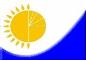 Мемлекеттік статистика       Қазақстан Республикасы Статистика

органдары құпиялылығына      агенттігі төрағасының 2010 жылғы

кепілдік береді                13 шілдедегі № 180 бұйрығына

Конфиденциальность                           3-қосымша

гарантируется органами

государственной статистикиЖалпымемлекеттік               Приложение 3 к приказу Председателя

статистикалық байқау             Агентства Республики Казахстан

бойынша статистикалық                     по статистике

нысан                             от 13 июля 2010 года № 180

Статистическая форма по

общегосударственному

статистическому наблюдениюАумақтық органға тапсырылады

Представляется территориальному органуСтатистикалық нысанды www.stat.gov.kz

сайтынан алуға болады

Статистическую форму можно получить на сайте

www.stat.gov.kzМемлекеттік статистиканың тиісті органдарына алғашқы статистикалық деректерді уақытылы тапсырмау, дәйекті емес деректерді беру әкімшілік құқық бұзушылық болып табылады және ҚР қолданыстағы заңнамасына сәйкес жауапкершілікке әкеп соғады.

Несвоевременное представление, предоставление недостоверных первичных статистических данных в соответствующие органы государственной статистики являются административными правонарушениями и влекут за собой ответственность в соответствии с действующим законодательством РК.Статистикалық нысан

коды 1431104               Коммуналдық қалдықтарды жинау

Код статистической              және шығару туралы есеп

формы 1431104          1-қалдықтар                  Отчет о сборе и вывозе коммунальных

1-отходы                                     отходовЖылдық                    Есепті кезең   __ __ __ __    жыл

Годовая                  Отчетный период  |__|__|__|__|   годЖұртшылық шаруашылықтарының коммуналдық қалдықтарын, сондай-ақ кәсіпорындар мен ұйымдардың ұқсас қалдықтарын жинау мен шығаруды жүзеге асыратын заңды тұлғалар және (немесе) олардың құрылымдық және оқшауланған бөлімшелері тапсырады.

Представляют юридические лица и (или) их структурные и обособленные подразделения, осуществляющие сбор и вывоз коммунальных отходов домашних хозяйств, а также похожих отходов предприятий и организаций.Тапсыру мерзімі мамырдың 17-сі.

Срок представления 17 мая.КҰЖЖ коды    _ _ _ _ _ _ _ _    _ _ _ _

Код БИН      |_| | | | | | | |  | | | | |БСН коды     _ _ _ _ _ _ _ _ _ _ _ _

Код БИН      |_| | | | | | | | | | | |СТН коды     _ _ _ _ _ _ _ _ _ _ _ _

Код РНН      | | | | | | | | | | | | |

1. Аралас коммуналдық қалдықтардың санын    ________ 

   көрсетіңіз, тоннамен                      |________|

   Укажите количество смешанных коммунальных    

   отходов, в тоннах

2. Бөлек жиналатын коммуналдық қалдықтардың санын көрсетіңіз,

   тоннамен

   Укажите количество раздельно собираемых коммунальных отходов, в

   тоннах

3. Ұйымның өзі қызмет көрсететін аудандар      ________

   мен кәсіпорындар санын көрсетіңіз, бірлік  |________|

   Укажите количество предприятий, обслуживаемых

   организацией, единицАтауы                              Мекен-жайы

Наименование _________________________ Адрес  ______________________

             _________________________ Тел.:  ______________________

             _________________________ E-mail ______________________Орындаушының аты-жөні және телефоны

Фамилия и телефон исполнителя ____________________ Тел.______________Басшы                            (Аты-жөні, тегі, қолы)

Руководитель _______________________ (Ф.И.О., подпись) ______________Бас бухгалтер                    (Аты-жөні,тегі, қолы)

Главный бухгалтер  _________________ (Ф.И.О., подпись) ______________М.О.М.П.___________________________

* коммуналдық қалдықтардың түрлерінің анықтамалығы

  справочник видов коммунальных отходов

Қазақстан Республикасы 

Статистика агенттігі 

төрағасының      

2010 жылғы 13 шілдедегі

№ 180 бұйрығына    

4-қосымша        «Коммуналдық қалдықтарды жинау және шығару туралы есеп»

жалпымемлекеттік статистикалық байқаудың статистикалық

нысанын толтыру жөніндегі нұсқаулық

(коды 1431104, индексі 1-қалдықтар, кезеңділігі жылдық)

      1. Осы нұсқаулық «Мемлекеттік статистика туралы» Қазақстан Республикасының 2010 жылғы 19 наурыздағы Заңының 12-бабының 7) тармақшасына сәйкес дайындалды және жалпымемлекеттік статистикалық байқаудың «Коммуналдық қалдықтарды жинау және шығару туралы есеп» статистикалық нысанын (коды 1431104, индексі 1-қалдықтар, кезеңділігі жылдық) толтырудың тәртібін жан-жақты көрсетеді.



      2. Келесі анықтама осы статистикалық нысанды толтыру мақсатында қолданылады:

      коммуналдық қалдықтар - елдi мекендерде, оның iшiнде адамның тiршiлiк әрекетi нәтижесiнде пайда болған тұтыну қалдықтары, сондай-ақ құрамы және жиналу сипаты жағынан осыларға ұқсас өндiрiс қалдықтары.



      3. Статистикалық нысан қалдықтарды жинау бойынша бухгалтерлік және бастапқы есеп деректері негізінде толтырылады.



      1-бөлімде жиналуы мен шығарылуы қалдықтардың түрлеріне бөлінбей жүргізілетін барлық аралас коммуналдық қалдықтар, шығарындылар көрсетіледі, яғни бұл қалдықтар қоқыс жинауға арналған жерлерге тасталады, содан кейін бөлінусіз қоқыс шығаратын ұйыммен шығарылады.



      2-бөлімде бөлек жиналатын коммуналдық қалдықтардың барлық түрлері көрсетіледі - бұл шығарындылары және шығарылуы қалдықтардың түрлері бойынша бөлек жүргізілетін қалдықтың кез келген түрі (мысалы: қағаз және қатырма қағаз, пластмасса, металл, шыны, тағам қалдығы және тағы басқасы) бола алады. Әдетте бұл қалдықтар қайтадан пайдалануға қолданылады.



      1-жол бойынша көшедегi қоқыс (рұқсат етілмеген қоқыс тастайтын жерлердегі қоқысты қоса) көшелерден жиналатын қоқыс көрсетіледі. Бұған жолдарды, жер асты өтпе жолдарын, қоғамдық көлік тұрақтарын, митингілер, шерулер, ойын-сауық көріністерін өткізгеннен кейін алаңдарды тазалау бойынша көрсеткіштер енгізіледі.



      2-жол бойынша нарықтардан шығарылған қалдықтар, яғни нарықтардан жиналып шығарылған тұрмыстық қалдықтардың көлемдері.

      «Бау-бақша және саябақ қалдықтары (зираттардан шыққан қалдықтарды қоса)» 3-жолы бойынша бау-бақшалар мен саябақтардан, гүл бақтарынан, жасыл екпе ағаштары аймақтарынан, азаматтардың жер учаскелерінен, зираттардан жиналған қалдықтары көрсетіледі. Бұларға микроорганизмдерге ыдырайтын (жапырақ, бұтақ, пәлек, шөп және тағы басқасы), топырақ, тастар және ыдырамайтын организмдердің қалдықтары жатады.

      «Iрi габаритті қалдықтар» 4-жолы бойынша өздерінің көлемдерінің әсерінен кәдiмгi контейнерлерге немесе қоқыстарға арналған бақтарға сыймайтын қатты коммуналдық қалдықтар (мысалы: жиһаз, iрi тұрмыстық техника және тағы басқасы) көрсетіледі.



      5-жол бойынша бөлімнің басқа жолдарында ескерілмеген бөлек жиналатын қалдықтар көрсетіледі.



      3-бөлімде қоқыс шығаратын ұйым өзі қызмет көрсететін кәсіпорындардың санын көрсетіледі.

Қазақстан Республикасы 

Статистика агенттігі 

төрағасының      

2010 жылғы 13 шілдедегі

№ 180 бұйрығына    

5-қосымша       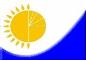 Мемлекеттік статистика       Қазақстан Республикасы Статистика

органдары құпиялылығына      агенттігі төрағасының 2010 жылғы

кепілдік береді                13 шілдедегі № 180 бұйрығына

Конфиденциальность                           5-қосымша

гарантируется органами

государственной статистикиЖалпымемлекеттік               Приложение 5 к приказу Председателя

статистикалық байқау             Агентства Республики Казахстан

бойынша статистикалық                     по статистике

нысан                             от 13 июля 2010 года № 180

Статистическая форма по

общегосударственному

статистическому наблюдениюАумақтық органға тапсырылады

Представляется территориальному органуСтатистикалық нысанды www.stat.gov.kz

сайтынан алуға болады

Статистическую форму можно получить на сайте

www.stat.gov.kzМемлекеттік статистиканың тиісті органдарына алғашқы статистикалық деректерді уақытылы тапсырмау, дәйекті емес деректерді беру әкімшілік құқық бұзушылық болып табылады және ҚР қолданыстағы заңнамасына сәйкес жауапкершілікке әкеп соғады.

Несвоевременное представление, предоставление недостоверных первичных статистических данных в соответствующие органы государственной статистики являются административными правонарушениями и влекут за собой ответственность в соответствии с действующим законодательством РК.Статистикалық нысан коды       Қалдықтарды іріктеу және сақтау

Код статистической формы                     туралы есеп

                               Отчет о сортировке и депонировнии

2-қалдықтар 1441104                        отходов

2-отходы 1441104Жылдық                   Есепті кезең    __ __ __ __    жыл

Годовая                  Отчетный период  |__|__|__|__|   год

 Қалдықтарды іріктеуді және сақтауды (жинақтауды, көмуді) жүзеге

асыратын заңды тұлғалар және (немесе) олардың құрылымдық және

оқшауланған бөлімшелері тапсырады.

Представляют юридические лица и (или) их структурные и обособленные подразделения, осуществляющие сортировку и депонирование (складирование, захоронение) отходов.Тапсыру мерзімі – 17 мамыр.

Срок представления – 17 мая.КҰЖЖ коды    _ _ _ _ _ _ _ _    _ _ _ _

Код БИН      |_| | | | | | | |  | | | | |БСН коды     _ _ _ _ _ _ _ _ _ _ _ _

Код БИН      |_| | | | | | | | | | | |

            СТН коды     _ _ _ _ _ _ _ _ _ _ _ _

Код РНН      | | | | | | | | | | | | |

             -------------------------

1. Іріктелген қалдықтар санын көрсетіңіз, тонна

   Укажите количество отсортированных отходов, тонн

2. Іріктеуден кейін қалған қалдықтар санын   __________

   көрсетіңіз, тонна                          |           |

   Укажите количество отходов, оставшихся после |___________|

   сортировки, тонн                             

3. Қалдықтарды сақтау туралы мәлімет көрсетіңіз,

   тонна

   Укажите данные о депонировании отходов, тонн

4. Іске жаратылған, полигонның, қалдықтар        ___________

   үйіндісінің құрылыс шаруаларына бағытталған  |          |

   қалдықтар санын көрсетіңіз, тонна             |__________|

   Укажите количество утилизированных отходов,

   направленных на строительные мероприятия полигона,

   свалки, тонн      

5. Есепті жылдың соңына жинақталған сақтауға    __________

   берілген қалдықтардың көлемін көрсетіңіз,    |          |

   тонна                                        |__________|

   Укажите объем накопленных депонированных отходов

   на конец отчетного года, тонн

6. Іріктеу құрылыстың қуатын көрсетіңіз, жылына   ________

   тонна                                         |________|

   Укажите мощность сортировочного сооружения,

   тонн в год

7. Полигонның, қалдықтар үйіндісінің жобалық      ________

   қуатын көрсетіңіз, тонна                        |________|

   Укажите проектную мощность полигона, свалки, тоннАтауы                                 Мекен-жайы

Наименование_____________________________ Адрес ____________________            _____________________________ Тел.:_____________________            _____________________________ E-mail ___________________Орындаушының аты-жөні және телефоны

Фамилия и телефон исполнителя ____________________ Тел. _____________Басшы                            (Аты-жөні, тегі, қолы)

Руководитель _______________________ (Ф.И.О., подпись) ______________Бас бухгалтер                    (Аты-жөні, тегі, қолы)

Главный бухгалтер ___________________ (Ф.И.О., подпись) _____________М.О.М.П.

Қазақстан Республикасы 

Статистика агенттігі  

төрағасының       

2010 жылғы 13 шілдедегі

№ 180 бұйрығына     

6-қосымша        «Қалдықтарды іріктеу және сақтау туралы есеп» жалпымемлекеттік

статистикалық байқаудың статистикалық нысанын толтыру жөніндегі

нұсқаулық

(коды 1441104, индексі 2-қалдықтар, кезеңділігі жылдық)

      1. Осы нұсқаулық «Мемлекеттік статистика туралы» Қазақстан Республикасының 2010 жылғы 19 наурыздағы Заңының 12-бабының 7) тармақшасына сәйкес дайындалды және жалпымемлекеттік статистикалық байқаудың «Қалдықтарды іріктеу және сақтау туралы есеп» статистикалық нысанын (коды 1441104, индексі 2-қалдықтар, кезеңділігі жылдық) толтырудың тәртібін жан-жақты көрсетеді.



      2. Келесі анықтамалар осы статистикалық нысанды толтыру мақсатында қолданылады:



      1) қалдықтардың түрi – шығу көзiне, қасиеттерiне және жұмыс iстеу технологиясына сәйкес жалпы белгiлерi бар, қалдықтар жiктеуiшi негiзiнде айқындалатын қалдықтар жиынтығы;



      2) қалдықтарды сақтау – полигондарда, қалдықтар үйінділерінде қалдықтарды жинақтау, көму;



      3) коммуналдық қалдықтар – елдi мекендерде, оның iшiнде адамның тiршiлiк әрекетi нәтижесiнде пайда болған тұтыну қалдықтары, сондай-ақ құрамы және жиналу сипаты жағынан осыларға ұқсас өндiрiс қалдықтары;



      4) қалдықтарды орналастыру – өндiрiс және тұтыну қалдықтарын сақтау немесе көму;



      5) қалдықтарды кәдеге жарату – қалдықтарды қайталама материалдық немесе энергетикалық ресурстар ретiнде пайдалану;



      6) қалдықтарды есепке алу – қалдықтардың сандық және сапалық сипаттамалары және олармен жұмыс iстеу тәсiлдерi туралы ақпаратты жинау және беру жүйесi;



      7) қалдықтарды сақтау – қалдықтарды кейiннен қауiпсiз жою мақсатында оларды арнайы бөлiнген жерлерде жинап қою.



      3. Есеп бухгалтерлік және бастапқы қалдықтардың түсуі мен одан арғы қозғалысын тіркеу деректер, қатты тұрмыстық қалдықтар объектілерінің паспорттары негізінде жасалады.

      Бұл есепте барлық келіп түскен қалдықтар көлемі, олардың түріне (өнеркәсіптіліктік, құрылыстық және тағы да басқа) сондай-ақ келіп түскен жеріне қарамастан көрсетілуі тиіс.



      1-бөлімде қайта қолдануға жарамды немесе қайталама өнім жасау үшін жарайтын, іріктеу нәтижесінде сарапталған қалдықтар фракциялары (бағалы материалдар) туралы деректер көрсетіледі.



      3-бөлімде сақтауға келіп түскен қалдықтар саны (түрлері бойынша) көрсетіледі.



      3-бөлімнің 2-жолында өз күшімен сондай-ақ өзге де заңды және жеке тұлғалар жүргізген іріктеуден кейін қалған қалдықтар көрсетіледі.



      3-бөлімнің 3-жолында құрылыстардан қалған қалдықтар (металдар, ағаштар, бояулар және тағы да басқа), құрылыс қоқсықтары (бетон, кірпіш, тас, плиткалар және тағы да басқа), жер алуы, үйлерді құлатудан, жөндеуден немесе жол жабынның төсеуінен қалған қалдықтар көрсетіледі (битум, асфальт, бетон, қиыршық тас, шағыл, және тағы да басқа).



      4-бөлімде полигонның немесе қалдықтар үйінділерінің құрылыс қызметіне бағытталған қалдықтар саны көрсетіледі. Мысалы жол құрылысы үшін, қалдықтарды ұстау үшін құрылыстары (жер бөгеті), топырақ жабынның нығыздауы, топырақ құнарлығын қалпына келтіру және тағы да басқа.



      6-бөлімде өндіруші деректері бойынша іріктеу құрылыстың қуаты (өткізу қабілеті) көрсетіледі.



      7-бөлімде жобалық құжаттарға сәйкес қалдықтарды сақтау үшін полигонның, қалдықтар үйіндісінің жобалық қуаты көрсетіледі.



      4. Арифметика-логикалық бақылау:



      1) 3-бөлімнің 2-жолы > 2-бөлім деректеріне



      2) 7-бөлім деректері > 5-бөлім деректеріне.

Қазақстан Республикасы 

Статистика агенттігі  

төрағасының      

2010 жылғы 13 шілдедегі

№ 180 бұйрығына    

7-қосымша       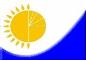 Мемлекеттік статистика       Қазақстан Республикасы Статистика

органдары құпиялылығына      агенттігі төрағасының 2010 жылғы

кепілдік береді                13 шілдедегі № 180 бұйрығына

Конфиденциальность                           7-қосымша

гарантируется органами

государственной статистикиЖалпымемлекеттік               Приложение 7 к приказу Председателя

статистикалық байқау             Агентства Республики Казахстан

бойынша статистикалық                     по статистике

нысан                             от 13 июля 2010 года № 180

Статистическая форма по

общегосударственному

статистическому наблюдениюАумақтық органға тапсырылады

Представляется территориальному органуСтатистикалық нысанды www.stat.gov.kz

сайтынан алуға болады

Статистическую форму можно получить на сайте

www.stat.gov.kzМемлекеттік статистиканың тиісті органдарына алғашқы статистикалық деректерді уақытылы тапсырмау, дәйекті емес деректерді беру әкімшілік құқық бұзушылық болып табылады және ҚР қолданыстағы заңнамасына сәйкес жауапкершілікке әкеп соғады.

Несвоевременное представление, предоставление недостоверных первичных статистических данных в соответствующие органы государственной статистики являются административными правонарушениями и влекут за собой ответственность в соответствии с действующим законодательством РК.Статистикалық нысан

коды 1421103

Код статистической       Атмосфералық ауаны қорғау туралы есеп

формы 1421103              Отчет об охране атмосферного воздуха

                   

2-ТП (ауа)             

2-ТП (воздух)                        Жартыжылдық        Есепті кезең    __  жартыжылдық  _ _ _ _ жыл

Полугодовая         Отчетный период |__| полугодие    |_|_|_|_|годАтмосфералық ауаны ластайтын тұрақты көздері бар заңды тұлғалар және олардың (немесе) құрылымдық және оқшауланған бөлімшелері 1 қаңтар және 1 шілдедегі жағдай бойынша тапсырады.

Представляют юридические лица и (или) их структурные и обособленные подразделения, имеющие стационарные источники загрязнения воздуха по состоянию на 1 января и 1 июля отчетного года.Тапсыру мерзімі – 25 қаңтар және 25 шілде.

Срок представления – 25 января и 25 июля.КҰЖЖ коды    _ _ _ _ _ _ _ _    _ _ _ _

Код БИН      |_| | | | | | | |  | | | | |БСН коды     _ _ _ _ _ _ _ _ _ _ _ _

Код БИН      |_| | | | | | | | | | | |

1. Атмосфераға шығарылған ластайтын заттардың көлемін тоннамен

   үтірден кейін үш белгімен көрсетіңіз

   Укажите объемы выбросов загрязняющих веществ в атмосферу, в тоннах

   с тремя знаками после запятойкестенің жалғасы

2. Атмосфераға шығарылған ерекше ластайтын заттардың көлемін

   тоннамен үтірден кейін үш белгімен көрсетіңіз

   Укажите объемы выбросов в атмосферу специфических загрязняющих

   веществ, в тоннах с тремя знаками после запятой

3. Есепті кезеңнің соңына атмосфераға ластайтын заттардың

   шығарындылардың тұрақты көздер санын бірлікпен көрсетіңіз 

   Укажите на конец отчетного периода количество стационарных

   источников выбросов загрязняющих веществ в атмосферу, в единицахАтауы                             Мекен-жайы

Наименование ________________________ Адрес ______________________             ________________________ Тел.: ______________________             ________________________ E-mail _____________________Орындаушының аты-жөні және телефоны

Фамилия и телефон исполнителя ______________________ Тел.__________Басшы                           (Аты-жөні, тегі, қолы)

Руководитель______________________ (Ф.И.О., подпись) _______________Бас бухгалтер                   (Аты-жөні, тегі, қолы)

Главный бухгалтер ________________ (Ф.И.О., подпись)_________________М.О.М.П.

«Атмосфералық ауаны қорғау     

туралы есеп» (коды 1421103,    

индексі 2-ТП (ауа), кезеңділігі

жартыжылдық) статистикалық     

нысанына 1-қосымша              Ұшпалы органикалық қосылыстарға (ҰОҚ)

жататын заттардың тізімі

«Атмосфералық ауаны қорғау      

туралы есеп» (коды 1421103, индексі  

2-ТП (ауа), кезеңділігі жартыжылдық) 

статистикалық нысанына        

2-қосымша              Ерекше ластайтын заттардың тізімі

Қазақстан Республикасы 

Статистика агенттігі  

төрағасының       

2010 жылғы 13 шілдедегі

№ 180 бұйрығына     

8-қосымша        «Атмосфералық ауаны қорғау туралы есеп» жалпымемлекеттік

статистикалық байқаудың статистикалық нысанын толтыру

жөніндегі нұсқаулық

(коды 1421103, индексі 2-ТП (ауа), кезеңділігі жартыжылдық)

      1. Осы нұсқаулық «Мемлекеттік статистика туралы» Қазақстан Республикасының 2010 жылғы 19 наурыздағы Заңының 12-бабының 7) тармақшасына сәйкес дайындалды және жалпымемлекеттік статистикалық байқаудың «Атмосфералық ауаны қорғау туралы есеп» (коды 1421103, индексі 2-ТП (ауа), кезеңділігі жартыжылдық) статистикалық нысанын толтырудың тәртібін жан-жақты көрсетеді.



      2. Келесі анықтамалар осы статистикалық нысанды толтыру мақсатында қолданылады:



      1) атмосфераны ластайтын заттардың шығарылуы – шығарындылардың тұрақты (ұйымдастырылған немесе ұйымдастырылмаған) көздерінен ластаушы (халықтың денсаулығы мен қызметіне, қоршаған табиғи ортаға қолайсыз әсер ететін) заттардың атмосфераға түсуі.



      2) атмосфераны ластайтын тұрақты көздер – пайдалану процесінде зиянды заттар бөлетін жылжымайтын технологиялық агрегат (қондырғы, аппарат) аталады. Бұған басқа да объектілер (террикондар, резервуарлар) жатады. Ластау көздері газды өткізу қондырғыларымен (құрылымдарымен) жабдықталуына қарай ұйымдастырылған және ұйымдастырылмаған болып бөлінеді.



      3) ұйымдастырылған ластау көздері – зиянды заттары, газ немесе су жүретін (құбырлар, аэрационды фонарь, вентиляциялық шахталар) жүйе арқылы өтетін көздер. Бұл жүйе, зиянды заттарды ұстауға сәйкес газ тазалайтын және шаң ұстайтын қондырғыларды қолдануға мүмкіндік туғызады.



      4) ұйымдастырылмаған ластау көздері – зиянды заттары, герметикалық емес технологиялық қондырғылар, көлік жабдықтары, резервуарлар арқылы тікелей атмосфераға шығарылатын көздер. Бұларға жанып жатқан террикондар, шаң шығаратын үйінділер жатады.



      5) ластағыш заттарды ұстау және іске жарату – өндіріске қайта қайтарылып, тауар өнімін алуға пайдаланылған немесе басқа жаққа жіберілген ұсталған ластағыш заттардың көлемі. Мұнда, егер басынан технологиямен көзделген болса, шикізат немесе жартылай дайын өнім ретінде өнімдерді өндіру мақсатында технологиялық процестерде қолданылатын заттар есепке алынбайды.



      6) жол берілетін шекті шығарынды (бұдан әрі – ЖБШШ) – көзден немесе олардың жиынтығынан ауаның жер бетіне жақын қабатында ластаушы заттектердің құрамы халық, жануарлар және өсімдіктер дүниесі үшін ауа сапасының нормативтерінен аспау шартынан белгіленетін ғылыми-техникалық норматив.



      3. Есеп кәсіпорында ұйымдастырылған бастапқы есепке алу деректерінің, тұрақты ластайтын көздері мен олардың сипаттамасының есебін алу журналдарының, газдан тазарту және шаң тұту қондырғыларынының жұмысын есепке алу журналдарының, сондай-ақ кәсіпорынның экологиялық төлқұжатының негізінде жасалады. Есеп атмосфераға ластайтын заттарды жалпы шығаруына және ластау көздерінің тазалау қондырғыларымен жабдықталғанына немесе жабдықталмағанына қарамастан жасалынады.

      Статистикалық нысанда тұрақты ластайтын көздіктер бойынша тасталатын, тұтылатын және кәдеге жаратылатын ластаушы заттардың санын сипаттайтын деректер.

      Кәсіпорындар мен аспирациялық ауадағы тұрақты ластаушы көздерден шыққан газдардағы ластайтын заттардың бәрі (төменде аталғандарынан басқасы) есепке алуға жатады. Есепті кезең ішіндегі ластайтын заттардың (қатты, газ тәрізді және сұйық, жекелеген ингредиенттер бойынша) санын жүргізілген құралдармен өлшеу және есептеу негізінде көрсетеді.

      Статистикалық нысанда автокөлікті қоса алғанда ластаудың жылжымалы көздері бойынша деректер көрсетілмейді.

      Статистикалық нысанда өнім өндірісінің технологиялық процестерінде шикізат немесе жартылай фабрикат ретінде пайдаланылатын газбен қоса кететін заттардың саны туралы деректер де кірмейді, егер бұл әуел бастан осы технологияның жобасында көзделген болса. Атап айтқанда, техникалық көміртекті зауыттарда күйе өндірген кезде реактордан шығатын газдарды тазалаған кезде, фосфор зауыттарында сары фосфор өндіргенде рудалық-термикалық пештерден шығатын газдарды тазалаған кезде, химия зауыттарында көмір қышқылын өндіргенде "қайнаған қабат" пештерінен шығатын газдарды тазалаған кезде пайда болатын және кәдеге жаратылатын заттар есепке алынбайды. Қара металлургия кәсіпорындарында домналық газда пайда болып, технологиялық отын ретінде пайдаланылатын көміртек тотығы есепке алынбайды. Түсті және қара металлургия, химия, мұнай-химия және басқа салалар зауыттарынан шығатын газдардан өнім алу үшін пайдаланылатын "қос қабатты адсорбция" және "қос түйісу" кондырғылары мен жүйелері ұстаған заттар да есепке алынбайды. Заттардың пайда болуы мен тастандылар жөнінде жоғарыда келтіргендердің арасынан технологиялық жабдықтарда саңлау болғандықтан газдың толық тұтылмауы мен ағылуы салдарынан атмосфераға шыққан ластайтын заттар ғана есепке алынуға жатады.

      Егер өткен жылмен салыстырғанда айрықша ауытқулар болса, сонымен қатар нақты шығарындылар мен белгіленген норматив ЖБШШ-ның арасында ауытқулар болса онда көрсеткіштердің айрықша көбеюінің немесе азаюының себептері көрсетілген түсіндірме жазба қоса ұсынылады.



      1-бөлімнің 1-бағанында тазалағыш ғимараттарға соқпай барлық ұйымдастырылмаған көздерден түсетін ластаушы заттардың, сондай-ақ оларды тұтуға (зарарсыздандыруға) арналмаған газ тазалау және шаң тұту қондырғылары арқылы өткен зиянды заттардың саны көрсетіледі.



      2-бағанда арнайы жабдықталған құрылғылар (құбырлар, желдеткіш қондырғылар, аэрациялық фонарлар, тағы басқалар) арқылы атмосфераға шығатын, бірақ мұның өзінде алдын ала тазаланбайтын ластаушы заттардың, сондай-ақ оларды тұтуға арналмаған газ тазалау және шаң тұту қондырғылар арқылы өткенмен тұтылмаған заттардың саны келтіріледі.



      3-бағанға кәсіпорындағы газ тазалау және шаң тұту қондырғыларына (олардың нақты жұмысына байланыссыз) түсіп, тазаланатын ластаушы заттар жөнінде ғана (барлығы және жекелеген ингредиенттер бойынша) деректер енгізіледі.



      4-бағанда тұтылған (зарарсыздандырылған) ластаушы заттардың нақты саны келтіріледі.



      5-бағанда өндіріске қайтарылып, тауарлық өнім алу үшін пайдаланылған немесе басқа жаққа өткізілген тұтылған ластаушы заттардың саны енгізіледі.



      6-бағанда тазаланғаннан не тазаланбай-ақ тасталғаннан кейін ауа бассейніне түскен ластаушы заттардың (қатты, газ тәрізді және сұйық, соның ішінде жекелеген ингредиенттер бойынша) жалпы саны жинақталып көрсетіледі.

      Кәсіпорында тазалау қондырғылары болмаған жағдайда 3-5 бағандарға сызықша қойылады. Мұндай ретте 1 және 6 бағаналардың мәндері өзара тең болуға тиіс.



      7-бағанның деректері есеп беретін кәсіпорындарда ЖБШШ-ның немесе есепті жылға белгіленген нормаларының енгізілуі мен сақталуын бақылауға арналған. Белгіленген нормалар болмаған ретте 7 бағанға сызықша қойылады.

      Ұшпалы органикалық қосылыстарға жататын заттардың тізімі (код 0006) «Атмосфералық ауаны қорғау туралы есеп» (коды 1421103, индексі 2-ТП (ауа), кезеңділігі жартыжылдық) статистикалық нысанына 1-қосымшада келтірілген.



      2-бөлімде атмосфераға шығарылған бірқатар ерекше ластайтын заттар көрсетіледі (1-бөлімде шығарындылары көрсетілетін күкіртті ангидрид, күкіртсутек, көміртек тотығы, азот тотықтары және аммиактан басқа).

      Сондай-ақ ЖБШШ-ның белгіленген нормалары көрсетіледі, олар болмаған ретте сызықша қойылады.

      Бөлімді толтыру үшін ерекше ластайтын заттардың тізімі Ұшпалы органикалық қосылыстарға жататын заттардың тізімі (код 0006) «Атмосфералық ауаны қорғау туралы есеп» (коды 1421103, индексі 2-ТП (ауа), кезеңділігі жартыжылдық) статистикалық нысанына 2-қосымшада келтірілген.



      3-бөлімнің деректері есеп беретін кәсіпорындарда ЖБШШ енгізілуін, сондай-ақ осы нормалардың сақталуын бақылауға арналған.

      Бөлімде зиянды заттар шығаратын көздер туралы деректер келтіріледі. Оларға арнаулы құрылғылар (құбырлар, аэрациялық фонарлар, желдеткішті шахталар), яғни ұйымдастырылған көздер жатады, атмосфераға зиянды заттар осылар арқылы шығады. Технологиялық жабдықтардың саңлауынан, газ шығаратын және басқа ұйымдастырылмаған көздерден атмосфералық ауаға зиянды заттар тарайтын өртеніп жатқан (шаңдатқан) террикондар мен сайлар, резервуарлар, көздер де осыған енгізіледі.

      Бөлімді барлық кәсіпорындар белгіленген нормативтерінің бар-жоғына, нормативтер әзірлеу саясында ма немесе олар жөнінде жұмыстар жүргізілген - жүргізілмегеніне қарамастан толтырады.

      Есепті кезеңде ауа бассейніне ластау заттарын шығаруды нормалау жұмысын жүргізбеген немесе бұл жұмысты толық бітірмеген және бақылаушы органдардан оларды шығаруға тиісті рұқсат алмаған кәсіпорындар тек 1-бағанды ғана толтырады.

      Атмосфераға ластаушы заттар шығаруға арналған ЖБШШ нормативтерін әзірлеген және осы заттарды шығаруға рұқсат алған кәсіпорындар 1-3 бағандарды толтырады.



      1-жолға кәсіпорындағы шығарындылардың тұрақты көздерінің жалпы саны көрсетіледі.



      2-жолда ластаушы заттарды шығарудың ұйымдастырылған көздері жөніндегі деректер бөлек көрсетіледі.



      3-жолға қазірдің өзінде тазалау ғимараттарымен жарақтанған шығарындылар көздерінің саны жөніндегі деректер енгізіледі.

      Ескерту: Х – бұл позиция толтырылмайды.



      4. Арифметикалық-логикалық бақылау:



      1) 1-бөлім «Атмосфераға шығарылған ластайтын заттардың көлемі»:

      0002 код бойынша деректер = 0330 + 0333 + 0337 + 0301 + 0303 + 0401 + 0006 + 0999 кодтар бойынша жолдардың қосындысына (барлық бағандар бойынша, 7-ден басқа)



      6-баған = 1-баған + 3-баған – 4-баған (барлық жолдар бойынша)
					© 2012. Қазақстан Республикасы Әділет министрлігінің «Қазақстан Республикасының Заңнама және құқықтық ақпарат институты» ШЖҚ РМК
				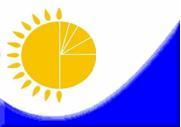 Жалпымемлекеттік статистикалық байқау бойынша статистикалық нысан

Статистическая форма по общегосударственному статистическому наблюдениюҚазақстан Республикасы Статистика агенттігі төрағасының 2011 жылғы 13 шілдедегі № 180 бұйрығына

1-қосымша

Приложение 1

к приказу Председателя Агентства Республики Казахстан по статистике от 13 июля 2011 года № 180Аумақтық органға тапсырылады

Представляется территориальному органуСтатистикалық нысанды www.stat.gov.kz  сайтынан алуға болады.

Статистическую форму можно получить на сайте www.stat.gov.kz.Мемлекеттік статистиканың тиісті органдарына алғашқы статистикалық деректерді уақтылы тапсырмау, дәйексіз деректерді беру әкімшілік құқық бұзушылық болып табылады және Қазақстан Республикасы қолданыстағы заңнамасына сәйкес жауапкершілікке әкеп соғады.

Несвоевременное представление, предоставление недостоверных первичных статистических данных в соответствующие органы государственной статистики являются административными правонарушениями и влекут за собой ответственность в соответствии с действующим законодательством Республики Казахстан.Мемлекеттік статистиканың тиісті органдарына алғашқы статистикалық деректерді уақтылы тапсырмау, дәйексіз деректерді беру әкімшілік құқық бұзушылық болып табылады және Қазақстан Республикасы қолданыстағы заңнамасына сәйкес жауапкершілікке әкеп соғады.

Несвоевременное представление, предоставление недостоверных первичных статистических данных в соответствующие органы государственной статистики являются административными правонарушениями и влекут за собой ответственность в соответствии с действующим законодательством Республики Казахстан.Мемлекеттік статистиканың тиісті органдарына алғашқы статистикалық деректерді уақтылы тапсырмау, дәйексіз деректерді беру әкімшілік құқық бұзушылық болып табылады және Қазақстан Республикасы қолданыстағы заңнамасына сәйкес жауапкершілікке әкеп соғады.

Несвоевременное представление, предоставление недостоверных первичных статистических данных в соответствующие органы государственной статистики являются административными правонарушениями и влекут за собой ответственность в соответствии с действующим законодательством Республики Казахстан.Статистикалық нысан коды 1411104

Код статистической формы 1411104Қоршаған ортаны қорғауға жұмсалған шығындар, туралы есеп

Отчет о затратах, на охрану окружающей средыҚоршаған ортаны қорғауға жұмсалған шығындар, туралы есеп

Отчет о затратах, на охрану окружающей среды4-ҚО

4-ОС                    _ _ _ _ 

Есепті кезең      |_|_|_|_| Жыл

Отчетный период               Год                    _ _ _ _ 

Есепті кезең      |_|_|_|_| Жыл

Отчетный период               ГодЖылдық

Годовая                    _ _ _ _ 

Есепті кезең      |_|_|_|_| Жыл

Отчетный период               Год                    _ _ _ _ 

Есепті кезең      |_|_|_|_| Жыл

Отчетный период               ГодТабиғи ресурстарды пайдаланатын, ластағыш заттар мен өндірістік қалдықтардың шығарындылары мен төгінділерінің тұрақты көздері бар заңды тұлғалар және (немесе) олардың құрылымдық және оқшауланған бөлімшелері тапсырады.

Представляют юридические лица и (или) их структурные и обособленные подразделения, использующие природные ресурсы, имеющие стационарные источники выбросов и сбросов загрязняющих веществ, отходы производства.Табиғи ресурстарды пайдаланатын, ластағыш заттар мен өндірістік қалдықтардың шығарындылары мен төгінділерінің тұрақты көздері бар заңды тұлғалар және (немесе) олардың құрылымдық және оқшауланған бөлімшелері тапсырады.

Представляют юридические лица и (или) их структурные и обособленные подразделения, использующие природные ресурсы, имеющие стационарные источники выбросов и сбросов загрязняющих веществ, отходы производства.Табиғи ресурстарды пайдаланатын, ластағыш заттар мен өндірістік қалдықтардың шығарындылары мен төгінділерінің тұрақты көздері бар заңды тұлғалар және (немесе) олардың құрылымдық және оқшауланған бөлімшелері тапсырады.

Представляют юридические лица и (или) их структурные и обособленные подразделения, использующие природные ресурсы, имеющие стационарные источники выбросов и сбросов загрязняющих веществ, отходы производства.Тапсыру мерзімі - 23 ақпан

Срок представления – 23 февраляТапсыру мерзімі - 23 ақпан

Срок представления – 23 февраляТапсыру мерзімі - 23 ақпан

Срок представления – 23 февраляКҰЖЖ коды

Код ОКПОБСН коды

код БИНШығындардың бағыты

Направление затратҚОҚҚШЖ№ бойынша коды

Код по КДЗООСЕсепті кезеңге

За отчетный годАтмосфералық ауаны және климатты қорғау

Защита атмосферного воздуха и климата1Су көздерін ағынды сулардың ластауынан қорғау

Охрана водных источников от загрязнения сточными водами2Қалдықтардың айналымын басқару

Управление обращением отходов3Топырақты, жерасты сулары мен жерүсті суларының көздерін қорғау және қалпына келтіру

Защита и восстановление почвы, подземных вод и поверхностных водных источников4Шуылмен және вибрациямен күресу (жұмыс орындарында еңбекті қорғау бойынша зауытішілік сипаттағы іс-шараларды қоспағанда)

Борьба с шумом и вибрацией (исключая мероприятия внутризаводского характера по охране труда на рабочих местах)5Әралуандылық пен ландшафттарды қорғау

Защита биоразнообразия и ландшафтов6Радиациялық ықпалдан қорғау (сыртқы мемлекеттік қауіпсіздік мәселелерінен басқа)

Защита от радиационного воздействия (исключая вопросы внешней государственной безопасности)7Ғылыми зерттеулер және әзірлемелер (ҒЗТКЖ)

Научные исследования и разработки (НИОКР)8Қоршаған ортаны қорғау бойынша басқа да қызметтер

Другая деятельность по защите окружающей среды9Шығындардың бағыты

Направление затратАнықтама бойынша коды

Код по справочникуЕсепті кезеңге

За отчетный годСу ресурстарын қорғау және ұтымды пайдалану

Охрана и рациональное использование водных ресурсов 1Атмосфералық ауаны қорғау

Охрана атмосферного воздуха2Жерді өндіріс және тұтыну қалдықтарымен ластанудан қорғау

Охрана земли от загрязнения отходами производства и потребления3.1Жерді қайта құнарландыру

Рекультивация земли3.2Жол коды

Код строкиШығындардың бағыты

Направление затратЕсепті кезеңге

За отчетный год1Ағынды суды қабылдағаны және тазалағаны үшін

За прием и очистку сточных вод2Өндірістік қалдықтарды және ТҚҚІ қабылдағаны, сақтағаны және жойғаны үшін

За прием, хранение и уничтожение производственных отходов и ТБО3Қауіпті қалдықтарды қабылдағаны, сақтағаны және жойғаны үшін

За прием, хранение и уничтожение опасных отходовТөлемдердің бағыты

Направление платежейАнықтама бойынша коды

Код по справочникуНақты төленген төлемдер

Платежи фактически выплаченные1Ластайтын заттардың нормативті шығарындылары (төгінділері) үшін төлемақы (қалдықтарды орналастыру) – барлығы

Плата за нормативные выбросы (сбросы) загрязняющих веществ (размещение отходов) - всего1су объектілеріне

в водные объекты1.1атмосфералық ауаға

в атмосферный воздух1.2қалдықтарды орналастыру үшін

за размещение отходов1.3Ластайтын заттардың нормативтен тыс шығарындылары (төгінділері) үшін төлемақы (қалдықтарды орналастыру) – барлығы

Плата за сверхнормативные выбросы (сбросы) загрязняющих веществ (размещение отходов) - всего2су объектілеріне

в водные объекты2.1атмосфералық ауаға

в атмосферный воздух2.2қалдықтарды орналастыру үшін

за размещение отходов2.3Табиғатты қорғау заңнамаларын бұзудан болған зияндарды өтеуге өндірілген қаражаттар (талап қоюлар, айыппұлдар)

Средства (иски, штрафы), взысканные в возмещение ущерба, причиненного нарушением природоохронительного законодательства3Табиғи ресурстарды пайдаланғаны үшін төлемақы – барлығы

Плата за использование природных ресурсов – всего4жер үсті су ресурстары үшін

за водные ресурсы поверхностных источников4.1жер учаскелері үшін

за земельные участки4.2жануарлар дүниесін пайдаланғаны үшін

за пользование животным миром4.3орманды пайдаланғаны үшін

за лесные пользования4.4ерекше қорғалатын табиғи аумақтарды пайдаланғаны үшiн

за использование особо охраняемых природных территорий4.5Жер қойнауын пайдаланушылардың арнаулы төлемдерi

Специальные платежи недропользователей5Шығындардың бағыты

Направление затратАнықтама бойынша коды

Код по справочникуЕсепті кезеңге

За отчетный годАтмосфералық ауаны ластағыш зиянды заттарды ұстайтын және зиянсыздандыратын құрылыстар, қондырғылар және құрал-жабдықтар

Сооружения, установки и оборудование для улавливания и обезвреживания вредных веществ, загрязняющих атмосферный воздух 1Ағынды суларды тазартуға және су ресурстарын ұтымды пайдалануға арналған құрылыстар мен қондырғылар

Сооружения и установки для очистки сточных вод и рационального использования водных ресурсов2Өзге де негізгі құралдар

Прочие основные средства 9Көрсеткіш атауы

Наименование показателяАнықтама бойынша коды

Код по справочникуЕсепті кезеңге

За отчетный периодСу ресурстарын қорғау және ұтымды пайдалану

Охрана и рациональное использование водных ресурсов1Атмосфералық ауаны қорғау

Охрана атмосферного воздуха2Жер қорғау

Охрана земли3Статистикалық нысанды толтыруға жұмсалған уақыт, сағат (қажеттiсiн қоршаңыз)

Время, затраченное на заполнение статистической формы, час (нужное обвести)
1 сағатқа дейiн

до 11-22-44-88-4040 сағаттан артық

более 40Көрсеткіштер аталуы

Наименование показателяКҚТА бойынша коды

Код по СВКО*Саны

КоличествоАВ1Көшедегi қоқыс

Уличный мусор1Нарықтардан шығарылған қалдықтар

Отходы с рынков2Бау-бақша және саябақ қалдықтары (зираттардан шыққан қалдықтарды қоса)

Садово-огородные и парковые отходы (включая отходы с кладбищ)3Iрi габаритті қалдықтар

Крупногабаритные отходы4Өзге де бөлек жиналатын коммуналдық қалдықтар

Прочие раздельно собираемые коммунальные отходы9Статистикалық нысанды толтыруға жұмсалған уақыт, сағат (қажеттiсiн қоршаңыз)

Время, затраченное на заполнение статистической формы, час (нужное обвести)
1 сағатқа дейiн

до 11-22-44-88-4040 сағаттан артық

более 40Көрсеткіштер аталуы

Наименование показателяАнықтама бойынша коды

Код по справочникуСаны

КоличествоАВ1Шыны 

Стекло1Пластмасса

Пластмасса2Металл

Металл3Қағаз және қатырма қағаз

Бумага и картон4Ағаш

Дерево5Текстиль

Текстиль6Киім-кешек

Одежда7Өзге де материалдар

Прочие материалы9Көрсеткіштер аталуы

Наименование показателяАнықтама бойынша коды

Код по справочникуСаны

КоличествоАВ1Алғашқы іріктеусіз түскен, аралас коммуналдық қалдықтар

Смешанные коммунальные отходы, поступившие без предварительной сортировки1Іріктеуден кейін қалған қалдықтар

Остатки отходов после сортировки2Құрылыс қалдықтары

Строительные отходы3Өнеркәсіп қалдықтар

Промышленные отходы4Өзге де қалдықтар

Прочие отходы9Статистикалық нысанды толтыруға жұмсалған уақыт, сағат (қажеттiсiн қоршаңыз)

Время, затраченное на заполнение статистической формы, час (нужное обвести)
1 сағатқа дейiн

до 11-22-44-88-4040 сағаттан артық

более 40Ластайтын заттың атауы

Наименование загрязняющего веществаЛастайтын заттың коды

Код загрязняющего веществаТазаланбай шығарылғаны

Выброшено без очисткиТазаланбай шығарылғаны

Выброшено без очисткиТазалау ғимараттарына түскен ластайтын заттар  барлығы

Поступило на очистные сооружения загрязняющих веществвсегоЛастайтын заттың атауы

Наименование загрязняющего веществаЛастайтын заттың коды

Код загрязняющего веществабарлығы

всегосоның ішінде ластаудың ұйымдасқан көздерінен

в том числе от организованных источников загрязненияТазалау ғимараттарына түскен ластайтын заттар  барлығы

Поступило на очистные сооружения загрязняющих веществвсегоАБ123Қатты

Твердые0001Газ тәрізді және сұйық

Газообразные и жидкие0002оның ішінде:

в том числе:күкіртті ангидрид

сернистый ангидрид0330күкіртсутек

сероводород0333көміртек тотығы

окись углерода0337азот тотықтары (NО2-ге қайта есептегенде)

окислы азота (в пересчете на NО2)0301аммиак

аммиак0303көмірсутектер (ұшпалы органикалық қосылыстарсыз)

углеводороды (без летучих органических соединений)0401ұшпалы органикалық қосылыстар

летучие органические соединения0006өзгелері

прочие0999Ластайтын заттың атауы

Наименование загрязняющего веществаТазалауға түскендердің ұсталғаны және залалсыздандырылғаны 

Из поступивших на очистку уловлено и обезвреженоТазалауға түскендердің ұсталғаны және залалсыздандырылғаны 

Из поступивших на очистку уловлено и обезвреженоЕсепті кезеңде атмосфераға шығарылған ластайтын заттардың барлығы

Всего выброшено в атмосферу загрязняющих веществ за отчетный периодЕсепті жылы ластайтын заттарға белгіленген жол берілетін шекті шығарынды, тонна/жылына Установленный предельно допустимый выброс на выбросы загрязняющих веществ на отчетный год, тонн/годЛастайтын заттың атауы

Наименование загрязняющего веществабарлығы

всегоолардан іске жарағаны

из них утилизированоЕсепті кезеңде атмосфераға шығарылған ластайтын заттардың барлығы

Всего выброшено в атмосферу загрязняющих веществ за отчетный периодЕсепті жылы ластайтын заттарға белгіленген жол берілетін шекті шығарынды, тонна/жылына Установленный предельно допустимый выброс на выбросы загрязняющих веществ на отчетный год, тонн/годА4567Қатты

ТвердыехГаз тәрізді және сұйық

Газообразные и жидкиехоның ішінде:

в том числе:күкіртті ангидрид

сернистый ангидридкүкіртсутек

сероводородкөміртек тотығы

окись углеродаазот тотықтары (NО2-ге қайта есептегенде)

окислы азота (в пересчете на NО2)аммиак

аммиаккөмірсутектер (ұш-палы органикалық қосылыстарсыз)

углеводороды (без летучих органических соединений)хұшпалы органикалық қосылыстар

летучие органические соединенияхөзгелері

прочиехЛастайтын заттардың атауы

Наименование загрязняющих веществЛастайтын заттың коды

Код загрязняющего веществаАтмосфераға шығарылған ерекше ластайтын заттар

Выброшено в атмосферу специфических загрязняющих веществЕсепті жылы ластайтын заттарға белгіленген жол берілетін шекті шығарынды, тонна/жылына

Установленный предельно допустимый выброс загрязняющих веществ на отчетный год, тонн/годАБ12Жол коды

Код строкиАтауы

НаименованиеБарлығы

Всегосоның ішінде жол берілетін шекті шығарындының белгіленген нормативтерімен 

в том числе с установленными нормативами предельно допустимого выбросаАБ121Шығарындылардың тұрақты көздер саны, барлығы

Количество стационарных источников выбросов, всегоолардан: 

из них:2ұйымдастырылғаны

организованных3тазалау құрылыстарымен жабдықталғаны

оборудованных очистными сооружениями№

т/бЗаттың атауыШектелген көмірсутектерШектелген көмірсутектер1Бутан2Гексан3Пентан4Тұйық гексанШектелмеген көмірсутектерШектелмеген көмірсутектер5Амилендер (изомерлер қоспасы)6Бутилен7Пропилен8Этилен91, 3-бутадиен (дивинил)10ГептенХош иісті көмірсутектерХош иісті көмірсутектер11Бензол12Изопропилбензол (кумол)13a-метилстирол14Жиһаз еріткіші (АМР-3) (толуол бойынша бақылау)15Этилбензол161, 3, 5 – Триметилбензол (мезитилен)

2, 6 – Диметилфенол (2, 6 - ксиленол)Галоген текті көмірсутектерГалоген текті көмірсутектер171-Бромгексан (бромды гексил)181-Бромгептан (бромды гептил)191-Бромдекан (бромды децил)201-Бром-3-метилбутан (бромды изоамил)211-Бром-2-метилпропан (бромды изобутил)221-Бромпентан (бромды амил)231-Бромпропан (бромды пропил)242-Бромпропан (бромды изопропил)25Бромбензол26Хлорлы бутил271-Бромбутан (бромды бутил)28Гексафторбензол29Дихлордифторметан (фреон 12)30Дихлорфторметан (фреон 21)31Дифторхлорметан (фреон 22)32Дибромбензол331, 2-Дихлорпропан341, 3-Дихлорпропилен35Хлорлы метилен36Тетрахлорэтилен (перхлорэтилен)37Тетрафторэтилен38Тетрахлорпропен39Трихлорметан (хлороформ)40Трихлорфторметан (фреон 11)41Трихлорэтилен42Трибромметан (бромоформ)431, 2, 3-трихлорпропан44Хлорбензол45Хлоропрен46Эпихлоргидрин47Трихлорбензол48Хлорлы аллил49БензолсульфохлоридСпирттер және фенолдарСпирттер және фенолдар50b-нафтол51Амил спирті52Бутилдік спирт53Изобутилдік спирт54Изооктилдік спирт55Пропилдік спирт56Этилдік спирті57Тұйық гексанол58ЭтиленхлоргидранЖай эфирлерЖай эфирлер59Метилаль (диметоксиметан)60Дипил (25% дифенил және 75% дифенилоксидтің қоспасы)61Терефтал қышқылының диметил эфирі62Этиленгликольдің (бутилцеллозоль) моноизобутил эфирі63Этиленгликольдің (пропилцеллозальз) моноизопропил эфирі64Диэтил эфиріКүрделі эфирлер (фосфор қышқылының эфирлерісіз)Күрделі эфирлер (фосфор қышқылының эфирлерісіз)65н-Амилацетат66Винилацетат67Метилакрилат68Метилацетат69Метилметакрилат70Бутилакрилат (акрил қышқылының бутил эфирі)АльдегидтерАльдегидтер71Май альдегиді72Ацетальдегид73Метальдегид (ацетальдегид тетрамер)74Каприл альдегиді75Каприн альдегиді76Капрон альдегиді77Пелларгон альдегидіКетондарКетондар78Ацетофенол79Дикетен80Э таңбалы ағаш спиртті еріткіш (эфирацетондық) (бақылау ацетон бойынша)81Тұйық гексанон82Метилизобутилкетон83МетилэтилкетонОрганикалық қышқылдарОрганикалық қышқылдар84Малеинді ангидрид (булар, аэрокірне)85Диметилформамид86Валериан қышқылы87Капрон қышқылы88Май қышқылы89Пропион қышқылы90Терефтал қышқылы91Құмырсқа қышқылы92Перфторвалериан қышқылыОрганикалық тотықтар және асқын оксидтерОрганикалық тотықтар және асқын оксидтер93Изопропилбензолдың гидроасқынтотығы (кумолдың гидроасқын тотығы)944,4-Диметилдиоксан-1,395Этилен тотығы96Пропилен тотығыҚұрамында күкірт бар қосылыстарҚұрамында күкірт бар қосылыстар97Метилмеркаптопропион альдегиді98Тетраметилтиурамдисульфид ТМТД99Диметилсульфид1002-Меркаптоэтанол (монотиоэтиленгликоль)101ЭтиленсульфидАминдерАминдер1025/6 Амин, (2-парааминфенил) бензимидазол103С15-С20 алифатты аминдер1042 Амино-1,3,5-триметилбензол (мези-дин)105Анилин106Гексаметилендиамин107Гексаметиленимин108Диметиламин109Диметиланилин1103, 4-Дихлоранилин111Диэтиламин112b-Диэтиламиноэтилмеркаптан113Монометиланилин114Моноэтиламин115Триметиламин116Триэтиламин117м-Хлоранилин118п-Хлоранилин119Этиленимин120Циклогексиламин1214-Бутиланилин122Монометиламин123КсилидинНитро қосылыстарНитро қосылыстар124Нитробензол125м-Нитробромбензол126м-Нитрохлорбензол127о-Нитрохлорбензол128п-НитрохлорбензолӨзге де құрамында азот барларӨзге де құрамында азот барлар129Акрилонитрил130Толуилендиизоцианат131N, N1-Диметилацетамид132ДифенилметандинзодианатХинондарХинондар133a-НафтахинонГетеро-тұйық қосылыстарГетеро-тұйық қосылыстар134Пиридин135Тетрагидрофуран136Тиофен (тиофуран)137ФурфуролТехникалық қоспаларТехникалық қоспалар138Бензин (мұнайлық, аз күкіртті көміртекке қайта есептегенде)139Бензин тақтатастық (көміртекке қайта есептегенде)140Уайт-спирит141Сольвент142СкипидарЗаттың кодыЗаттың атауы0183Сынап0130Кадмий0703Бензапирен0322Күкірт қышқылы (H2SO4 молекуласы бойынша)0110Ванадий бес тотығы0143Марганец және оның қосындылары (марганец диоксидіне шағып есептегенде)0146Мыс оксиді (мысқа шағып есептегенде)0163Металды никель0184Қорғасын және оның қосылыстары (тетрэтил қорғасыннан басқа қорғасынға шағып есептегенде)0203Алты валенттік хром (хромның үш тотығына шағып естептегенде)0302Азот қышқылы0325Күшән (органикалық емес қосылыстар)0328Күйе0329Селен диоксиді0334Күкірт көміртек0342Газ тектестің фторлық қосылыстары (фторлы сутек, төрт фторлы кремний)0349Хлор0408Тұйықгексан0602Бензол0616Ксилол0620Стирол0621Толуол0708Нафталин0856Дихлорэтан0906Төрт хлорлы көміртегі1051Изопропилдік спирт1052Метилді спирт1069Трикрезол1071Фенол1210Бутилацетат1240Этилацетат1301Акролеин1325Формальдегид1401Ацетон1508Фталды ангидрид (булар, аэрокірне)1530Капролактам1555Сіркесу қышқылы1715Метилмеркаптан2602Белокты витамин концентратының (БВК) тозаң белогы2704Бензин (мұнайлы, аз күкіртті көміртегіне шағып есептегенде)2731Эпоксидті ұнтақ бояу2735Мұнайлы минералды майлар (жіп иіретін машиналарға арналған және басқалар)2756Қоңыр көмірдің жылдам өтетін пиролизінің жеңіл шайыр фракциялы фенолы2902Салмақталған заттар2903Тақта тас күлі2904Мазут күлі (ванадийге шағып есептегенде)2907Қос тотықты кремниі бар органикалық емес шаң, % > 702910Құрғақ карбомид желімінің тозаңы2911Құрама жем тозаңы (белоққа шағып есептегенде)2914Фосфогипстен цемент қосылған тұтқырлы гипсті (органикалық емес) тозаңы2916Шыны пластик тозаңы2917Мақта тозаңы2918Цемент өндірісінің тозаңы (құрамында 60% кальций оксиді бар)2926Жылу электростанцияларының көмір күлі (құрамында 35-40% кальций оксиді бар, дисперстілігі 3 мм-ге дейін және одан төмен емес 97% аз емес)2936Сүрек шаңы0316Хлорлы сутек (тұз қышқылы) HCl молекуласы бойынша290870-20% қос тотықты кремнийдің органикалық емес шаңы9999Өзге заттар